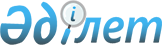 Об утверждении Положения о государственном учреждении "Отдел жилищно-коммунального хозяйства, пассажирского транспорта и автомобильных дорог города Аксу"
					
			Утративший силу
			
			
		
					Постановление акимата города Аксу Павлодарской области от 21 января 2015 года № 50/1. Зарегистрировано Департаментом юстиции Павлодарской области 09 февраля 2015 года № 4297. Утратило силу постановлением акимата города Аксу Павлодарской области от 12 июля 2017 года № 423/14 (вводится в действие со дня его первого официального опубликования)
      Сноска. Утратило силу постановлением акимата города Аксу Павлодарской области от 12.07.2017 № 423/14 (вводится в действие со дня его первого официального опубликования).
      В соответствии с Законом Республики Казахстан от 23 января 2001 года “О местном государственном управлении и самоуправлении в Республике Казахстан”, Законом Республики Казахстан от 1 марта 2011 года “О государственном имуществе”, Указом Президента Республики Казахстан от 29 октября 2012 года № 410 “Об утверждении Типового положения государственного органа Республики Казахстан” акимат города Аксу ПОСТАНОВЛЯЕТ:
      1. Утвердить прилагаемое Положение о государственном учреждении “Отдел жилищно-коммунального хозяйства, пассажирского транспорта и автомобильных дорог города Аксу”.
      2. Контроль за исполнением настоящего постановления возложить на курирующего заместителя акима города. 
      3. Настоящее постановление вводится в действие со дня его первого официального опубликования. Положение о государственном учреждении “Отдел
жилищно-коммунального хозяйства, пассажирского
транспорта и автомобильных дорог города Аксу”
1. Общие положения
      1. Государственное учреждение “Отдел жилищно-коммунального хозяйства, пассажирского транспорта и автомобильных дорог города Аксу” является государственным органом Республики Казахстан, осуществляющим руководство в сфере жилищно-коммунального хозяйства, организации и проведении государственных закупок товаров, работ и услуг, пассажирского транспорта и автомобильных дорог, государственного контроля в области жилищного фонда, управление коммунальной собственностью на территории города Аксу.
      2. Государственное учреждение “Отдел жилищно-коммунального хозяйства, пассажирского транспорта и автомобильных дорог города Аксу” не имеет ведомств.
      3. Государственное учреждение “Отдел жилищно-коммунального хозяйства, пассажирского транспорта и автомобильных дорог города Аксу” осуществляет свою деятельность в соответствии с Конституцией Республики Казахстан, законами Республики Казахстан, актами Президента и Правительства Республики Казахстан, иными нормативными правовыми актами Республики Казахстан, а также настоящим Положением.
      4. Государственное учреждение “Отдел жилищно-коммунального хозяйства, пассажирского транспорта и автомобильных дорог города Аксу” является юридическим лицом в организационно-правовой форме государственного учреждения, имеет печати и штампы со своим наименованием на государственном языке, бланки установленного образца, в соответствии с законодательством Республики Казахстан счета в органах казначейства. 
      5. Государственное учреждение “Отдел жилищно-коммунального хозяйства, пассажирского транспорта и автомобильных дорог города Аксу” вступает в гражданско-правовые отношения от собственного имени.
      6. Государственное учреждение “Отдел жилищно-коммунального хозяйства, пассажирского транспорта и автомобильных дорог города Аксу” имеет право выступать стороной гражданско-правовых отношений от имени государства, если уполномочено на это в соответствии с законодательством Республики Казахстан.
      7. Государственное учреждение “Отдел жилищно-коммунального хозяйства, пассажирского транспорта и автомобильных дорог города Аксу” по вопросам своей компетенции в установленном законодательством порядке принимает решения, оформляемые приказами государственного учреждения “Отдел жилищно-коммунального хозяйства, пассажирского транспорта и автомобильных дорог города Аксу”, и другими актами, предусмотренными законодательством Республики Казахстан.
      8. Структура и лимит штатной численности государственного учреждения “Отдел жилищно-коммунального хозяйства, пассажирского транспорта и автомобильных дорог города Аксу” утверждаются в соответствии с действующим законодательством Республики Казахстан.
      9. Местонахождение государственного учреждения “Отдел жилищно-коммунального хозяйства, пассажирского транспорта и автомобильных дорог города Аксу”: Республика Казахстан, Павлодарская область, 140100, город Аксу, улица Астана, 21А.
      10. Режим работы государственного учреждения “Отдел жилищно-коммунального хозяйства, пассажирского транспорта и автомобильных дорог города Аксу”: дни работы: понедельник – пятница с 9.00 до 18.30 часов, обеденный перерыв с 13.00 до 14.30 часов, выходные дни: суббота, воскресенье.
      11. Полное наименование государственного учреждения на государственном языке - “Ақсу қаласының тұрғын үй-коммуналдық шаруашылығы, жолаушылар көлігі және автомобиль жолдары бөлімі” мемлекеттік мекемесі, на русском языке – государственное учреждение “Отдел жилищно-коммунального хозяйства, пассажирского транспорта и автомобильных дорог города Аксу”.
      12. Учредителем государственного учреждения “Отдел жилищно-коммунального хозяйства, пассажирского транспорта и автомобильных дорог города Аксу” является государство в лице акимата города Аксу Павлодарской области.
      13. Настоящее Положение является учредительным документом государственного учреждения “Отдел жилищно-коммунального хозяйства, пассажирского транспорта и автомобильных дорог города Аксу”.
      14. Финансирование деятельности государственного учреждения “Отдел жилищно-коммунального хозяйства, пассажирского транспорта и автомобильных дорог города Аксу” осуществляется из городского бюджета.
      15. Государственному учреждению “Отдел жилищно-коммунального хозяйства, пассажирского транспорта и автомобильных дорог города Аксу” запрещается вступать в договорные отношения с субъектами предпринимательства на предмет выполнения обязанностей, являющихся функциями государственного учреждения “Отдел жилищно-коммунального хозяйства, пассажирского транспорта и автомобильных дорог города Аксу”.
      Если государственному учреждению “Отдел жилищно-коммунального хозяйства, пассажирского транспорта и автомобильных дорог города Аксу” законодательными актами Республики Казахстан представлено право осуществлять приносящую доходы деятельность, то доходы, полученные от такой деятельности, направляются в доход государственного бюджета. 2. Миссия, цель, предмет деятельности, основные задачи, функции, права
и обязанности государственного учреждения “Отдел жилищно-коммунального
хозяйства, пассажирского транспорта и автомобильных дорог города Аксу”
      16. Миссия государственного учреждения “Отдел жилищно-коммунального хозяйства, пассажирского транспорта и автомобильных дорог города Аксу” - реализация государственной политики по обеспечению функционирования и развития жилищно-коммунального хозяйства, пассажирского транспорта и автомобильных дорог города.
      17. Целью государственного учреждения “Отдел жилищно-коммунального хозяйства, пассажирского транспорта и автомобильных дорог города Аксу” является обеспечение бесперебойной работы объектов жилищно-коммунального хозяйства, пассажирского транспорта и автомобильных дорог города.
      18. Предметом деятельности государственного учреждения “Отдел жилищно-коммунального хозяйства, пассажирского транспорта и автомобильных дорог города Аксу” является реализация на городском уровне мероприятий по обеспечению государственных гарантий в сфере жилищно-коммунального хозяйства, пассажирского транспорта и автомобильных дорог, жилищного фонда.
      19. Задачи:
      1) организация системы мониторинга за качеством и своевременностью оказания государственных услуг физическим и юридическим лицам в сфере жилищно-коммунального хозяйства, пассажирского транспорта и автомобильных дорог;
      2) совершенствование форм и методов работы в сфере жилищно-коммунального хозяйства, пассажирского транспорта и автомобильных дорог;
      3) при оказании государственных услуг в сфере жилищно-коммунального хозяйства обеспечение соблюдения действующих стандартов и регламентов оказания государственных услуг.
      20. Функции:
      1) организует работы по строительству, реконструкции, ремонту и содержанию автомобильных дорог общего пользования районного значения, улиц населенных пунктов в соответствии с законодательством Республики Казахстан о государственных закупках и о концессиях;
      2) разрабатывает предложения по передаче в концессию участков автомобильных дорог (мостовых переходов), порядок и условия их эксплуатации, размер ставок за проезд по ним;
      3) управляет сетью автомобильных дорог районного значения общего пользования, улиц населенных пунктов;
      4) управляет дорогами и дорожными предприятиями, находящимися в коммунальной собственности города;
      5) осуществляет государственный контроль при производстве работ по строительству, реконструкции, ремонту и содержанию автомобильных дорог районного значения общего пользования, улиц в городе и иных населенных пунктах;
      6) проводит расследования технологических нарушений на тепловых сетях (магистральных, внутриквартальных);
      7) согласовывает плановый ремонт тепловых сетей (магистральных, внутриквартальных);
      8) выдает паспорта готовности отопительных котельных всех мощностей и тепловых сетей (магистральных, внутриквартальных) к работе в осенне-зимних условиях;
      9) выдает заключения о технической целесообразности строительства дублирующих (шунтирующих) линий электропередачи и подстанций для объектов 110 киловатт и ниже, 220 киловатт и выше;
      10) проводит мероприятия по энергосбережению и повышению энергоэффективности на городском уровне;
      11) реализует в пределах своей компетенции государственную политику в области энергосбережения и повышения энергоэффективности;
      12) в пределах своей компетенции осуществляет мониторинг за соблюдением нормативов энергопотребления государственными учреждениями, организует проведение энергоаудита, термомодернизации государственных учреждений, закуп и установку приборов учета энергетических ресурсов и автоматических систем регулирования теплопотребления для государственных учреждений, а также обеспечивают модернизацию паркового и уличного освещения с учетом использования энергосберегающих ламп;
      13) организует утилизацию ртутьсодержащих энергосберегающих ламп, бывших в употреблении у населения;
      14) организует регулярные городские (сельские), пригородные перевозки пассажиров и багажа, утверждает их маршруты, организует и проводит конкурсы на право их обслуживания и утверждают расписания движения по маршрутам;
      15) ведет реестр маршрутов регулярных городских (сельских), пригородных и внутрирайонных автомобильных перевозок пассажиров и багажа;
      16) организует перевозки пассажиров и багажа на такси;
      17) разрабатывает и утверждает схему и порядок перевозки в общеобразовательные школы детей, проживающих в отдаленных населенных пунктах;
      18) организует перевозку в общеобразовательные школы детей, проживающих в отдаленных населенных пунктах;
      19) осуществляет субсидирование убытков перевозчиков при осуществлении социально значимых перевозок пассажиров на городских (сельских), пригородных сообщениях;
      20) ведет реестр физических и юридических лиц, подавших уведомление о начале осуществления деятельности по установке и обслуживанию тахографов;
      21) ведет реестр индивидуальных предпринимателей и юридических лиц, подавших уведомление о начале осуществления деятельности в качестве перевозчика такси;
      22) обеспечивает организацию мероприятий по сохранению и надлежащей эксплуатации жилищного фонда;
      23) проводит инвентаризацию жилищного фонда;
      24) осуществляет изъятие, в том числе путем выкупа, земельных участков для государственных нужд и связанное с этим отчуждение недвижимого имущества в соответствии с законами Республики Казахстан;
      25) осуществляет снос аварийного жилья в соответствии с законодательными актами Республики Казахстан;
      26) осуществляет государственный контроль в сфере управления жилищным фондом;
      27) обеспечивает возмещение расходов по изготовлению технических паспортов на объект кондоминиума в случае, предусмотренном Законом Республики Казахстан "О жилищных отношениях", за счет бюджетных средств;
      28) осуществляет передачу в собственность граждан Республики Казахстан жилищ из коммунального жилищного фонда на условиях, предусмотренных Законом Республики Казахстан "О жилищных отношениях", и в порядке, определяемом Правительством Республики Казахстан;
      29) осуществляет постановку на учет и очередность граждан, нуждающихся в жилище из государственного коммунального жилищного фонда;
      30) организует и проводит комиссию по предоставлению жилища из государственного коммунального жилищного фонда;
      31) организует техническое обследование общего имущества объекта кондоминиума;
      32) определяет перечень, период и очередность проведения отдельных видов капитального ремонта общего имущества объекта кондоминиума;
      33) согласовывает сметы расходов на проведение отдельных видов капитального ремонта общего имущества объекта кондоминиума, представленной органом управления объекта кондоминиума, финансируемых с участием жилищной помощи;
      34) принимает участие в комиссиях по приемке выполненных работ по отдельным видам капитального ремонта общего имущества объекта кондоминиума;
      35) осуществляет контроль за:
      соблюдением порядка использования, содержания, эксплуатации и ремонта общего имущества собственников помещений (квартир) в объекте кондоминиума и территорий прилегающей к объекту кондоминиума;
      наличием в жилых домах (жилых зданиях) общедомовых приборов учета тепло-, энерго-, газо- и водоресурсов;
      техническим состоянием общего имущества собственников помещений в объекте кондоминиума и его инженерного оборудования, своевременным выполнением работ по его содержанию и ремонту в соответствии с действующими нормативно-техническими и проектными документами;
      осуществлением мероприятий по подготовке жилого дома (жилого здания) к сезонной эксплуатации;
      выполнением принятых решений и предписаний по устранению выявленных нарушений;
      качеством работ, выполненных по отдельным видам капитального ремонта общего имущества объекта кондоминиума;
      36) принимает участие в подготовке нормативных и методических документов по контролю качества содержания жилых домов (жилых зданий), территории прилегающей к объекту кондоминиума и предоставлению коммунальных услуг, а также оказывает консультационную помощь владельцам подконтрольных объектов, предприятиям, организациям или гражданам, осуществляющим эксплуатацию жилых домов (жилых зданий) и придомовых территорий;
      37) решает вопросы благоустройства и внешнего оформления общественных мест;
      38) разрабатывает и представляет на утверждение маслихата города нормы образования и накопления коммунальных отходов;
      39) разрабатывает и представляет на утверждение маслихата города тарифы на сбор, вывоз, захоронение и утилизацию коммунальных отходов;
      40) реализуют государственную политику в области обращения с коммунальными отходами;
      41) проводит реконструкцию объектов водоснабжения, очистных, дренажных систем, канализационных, тепловых и электрических сетей, находящихся в коммунальной собственности города;
      42) обеспечивает санитарию населенных пунктов города;
      43) обеспечивает содержание мест захоронений и погребение безродных;
      44) проводит освещение улиц в населенных пунктах города;
      45) организует благоустройство и озеленение населенных пунктов города;
      46) содействует обеспечению водоснабжением, теплоснабжением, газоснабжением, электроснабжением и радиотелефонной связью населенные пункты города;
      47) оказывает государственные услуги через информационную систему “Е-акимат”, “Е-лицензирование” и интегрированную информационную систему центра обслуживания населения, предусмотренные законодателдьством Республики Казахстан в сфере жилищно-коммунального хозяйства, пассажирского транспорта и автомобильных дорог;
      48) рассматривает дела об административных правонарушениях, предусмотренных Кодексом Республики Казахстан “Об административных правонарушениях”;
      49) осуществляет иные функции, в пределах полномочий, предусмотренных действующим законодательством Республики Казахстан.
      21. Права и обязанности:
      1) вносить на рассмотрение акимата и акима города предложения по основным направлениям развития, оперативному решению проблем в сфере жилищно-коммунального хозяйства, функционирования и развития автомобильных дорог, пассажирского транспорта, перевозок;
      2) запрашивать и получать от государственных органов, иных организаций и граждан необходимую информацию по вопросам, входящим в компетенцию государственного учреждения “Отдел жилищно-коммунального хозяйства, пассажирского транспорта и автомобильных дорог города Аксу”;
      3) проводить информационно-разъяснительную работу в средствах массовой информации, обмениваться опытом работы с аналогичными государственными органами региона, взаимодействовать с работодателями по вопросам, входящим в компетенцию государственного учреждения “Отдел жилищно-коммунального хозяйства, пассажирского транспорта и автомобильных дорог города Аксу”;
      4) представлять интересы государственного учреждения “Отдел жилищно-коммунального хозяйства, пассажирского транспорта и автомобильных дорог города Аксу” в государственных органах, суде;
      5) заключать договоры, соглашения в пределах своей компетенции;
      6) осуществлять иные права и выполнять иные обязанности, предусмотренные законодательством Республики Казахстан. 3. Организация деятельности государственного учреждения
“Отдел жилищно-коммунального хозяйства, пассажирского
транспорта и автомобильных дорог города Аксу”
      22. Руководство государственного учреждения “Отдел жилищно-коммунального хозяйства, пассажирского транспорта и автомобильных дорог города Аксу” осуществляется первым руководителем, который несет персональную ответственность за выполнение возложенных на государственное учреждение “Отдел жилищно-коммунального хозяйства, пассажирского транспорта и автомобильных дорог города Аксу” задач и осуществление им своих функций.
      23. Первый руководитель государственного учреждения “Отдел жилищно-коммунального хозяйства, пассажирского транспорта и автомобильных дорог города Аксу” назначается на должность и освобождается от должности акимом города Аксу в соответствии с законодательством Республики Казахстан.
      24. Первый руководитель государственного учреждения “Отдел жилищно-коммунального хозяйства, пассажирского транспорта и автомобильных дорог города Аксу” имеет заместителя, который назначается на должность и освобождается от должности в соответствии с законодательством Республики Казахстан.
      25. Полномочия первого руководителя государственного учреждения “Отдел жилищно-коммунального хозяйства, пассажирского транспорта и автомобильных дорог города Аксу”:
      1) определяет полномочия и обязанности работников государственного учреждения “Отдел жилищно-коммунального хозяйства, пассажирского транспорта и автомобильных дорог города Аксу”;
      2) назначает на должности и освобождает от должности работников государственного учреждения “Отдел жилищно-коммунального хозяйства, пассажирского транспорта и автомобильных дорог города Аксу” в соответствии с действующим законодательством;
      3) осуществляет в порядке, установленном законодательством Республики Казахстан, поощрение работников государственного учреждения “Отдел жилищно-коммунального хозяйства, пассажирского транспорта и автомобильных дорог города Аксу”, оказание материальной помощи, наложение на них дисциплинарных взысканий;
      4) издает приказы и дает указания по вопросам, входящим в его компетенцию, обязательные для выполнения всеми работниками государственного учреждения “Отдел жилищно-коммунального хозяйства, пассажирского транспорта и автомобильных дорог города Аксу”;
      5) представляет государственное учреждение “Отдел жилищно-коммунального хозяйства, пассажирского транспорта и автомобильных дорог города Аксу” во всех государственных органах и иных организациях независимо от форм собственности в соответствии с действующим законодательством Республики Казахстан;
      6) утверждает Положения о структурных подразделениях государственного учреждения “Отдел жилищно-коммунального хозяйства, пассажирского транспорта и автомобильных дорог города Аксу”, должностные инструкции его работников;
      7) проводит совещания с участием руководителей подведомственных организаций;
      8) обеспечивает разработку структуры государственного учреждения “Отдел жилищно-коммунального хозяйства, пассажирского транспорта и автомобильных дорог города Аксу”;
      9) утверждает перспективные и текущие планы работы государственного учреждения “Отдел жилищно-коммунального хозяйства, пассажирского транспорта и автомобильных дорог города Аксу”;
      10) противодействует коррупции и несет за это персональную ответственность;
      11) осуществляет личный прием граждан.
      Исполнение полномочий первого руководителя государственного учреждения “Отдел жилищно-коммунального хозяйства, пассажирского транспорта и автомобильных дорог города Аксу” в период его отсутствия осуществляется лицом, его замещающим в соответствии с действующим законодательством.
      26. Первый руководитель государственного учреждения “Отдел жилищно-коммунального хозяйства, пассажирского транспорта и автомобильных дорог города Аксу” определяет полномочия своего заместителя в соответствии с действующим законодательством Республики Казахстан.
      27. Взаимоотношения между государственным учреждением “Отдел жилищно-коммунального хозяйства, пассажирского транспорта и автомобильных дорог города Аксу” и исполнительным органом, финансируемым из местного бюджета, уполномоченным на распоряжение городским коммунальным имуществом, регулируются действующим законодательством Республики Казахстан.
      28. Взаимоотношения между государственным учреждением “Отдел жилищно-коммунального хозяйства, пассажирского транспорта и автомобильных дорог города Аксу” и местным исполнительным органом города регулируются действующим законодательством Республики Казахстан.
      29. Взаимоотношения между администрацией государственного учреждения “Отдел жилищно-коммунального хозяйства, пассажирского транспорта и автомобильных дорог города Аксу” и трудовым коллективом определяются в соответствии с Трудовым кодексом Республики Казахстан и коллективным договором. 4. Имущество государственного учреждения “Отдел
жилищно-коммунального хозяйства, пассажирского
транспорта и автомобильных дорог города Аксу”
      30. Государственное учреждение “Отдел жилищно-коммунального хозяйства, пассажирского транспорта и автомобильных дорог города Аксу” может иметь на праве оперативного управления обособленное имущество в случаях, предусмотренных законодательством Республики Казахстан.
      Имущество государственного учреждения “Отдел жилищно-коммунального хозяйства, пассажирского транспорта и автомобильных дорог города Аксу” формируется за счет имущества, переданного ему собственником, а также имущества (включая денежные доходы), приобретенного в результате собственной деятельности и иных источников, не запрещенных законодательством Республики Казахстан.
      31. Имущество, закрепленное за государственным учреждением “Отдел жилищно-коммунального хозяйства, пассажирского транспорта и автомобильных дорог города Аксу”, относится к коммунальной собственности.
      32. Государственное учреждение “Отдел жилищно-коммунального хозяйства, пассажирского транспорта и автомобильных дорог города Аксу” не вправе самостоятельно отчуждать или иным способом распоряжаться закрепленным за ним имуществом и имуществом, приобретенным за счет средств, выданных ему по плану финансирования, если иное не установлено законодательством Республики Казахстан. 5. Реорганизация и упразднение (ликвидация) государственного
учреждения “Отдел жилищно-коммунального хозяйства,
пассажирского транспорта и автомобильных дорог города Аксу”
      33. Реорганизация и упразднение государственного учреждения “Отдел жилищно-коммунального хозяйства, пассажирского транспорта и автомобильных дорог города Аксу” осуществляются в соответствии с законодательством Республики Казахстан.
      34. При ликвидации государственного учреждения “Отдел жилищно-коммунального хозяйства, пассажирского транспорта и автомобильных дорог города Аксу” имущество, оставшееся после удовлетворения требований кредиторов, остается в коммунальной собственности. 6. Перечень организаций, находящихся в ведении государственного
учреждения “Отдел жилищно-коммунального хозяйства,
пассажирского транспорта и автомобильных дорог города Аксу”
      1) Коммунальное государственное предприятие “Ақсу су арнасы” на праве хозяйственного ведения акимата города Аксу;
      2) коммунальное государственное предприятие “Теплосервис-Ақсу” на праве хозяйственного ведения государственного учреждения “Отдел жилищно-коммунального хозяйства, пассажирского транспорта и автомобильных дорог города Аксу”, акимата города Аксу;
      3) коммунальное государственное предприятие “Ауыл су - сервис” на праве хозяйственного ведения государственного учреждения “Отдел жилищно-коммунального хозяйства, пассажирского транспорта и автомобильных дорог города Аксу”;
      4) товарищество с ограниченной ответственностью “Горкомхоз-Аксу”;
      5)товарищество с ограниченной ответственностью “Аксу-Коммунсервис”.
					© 2012. РГП на ПХВ «Институт законодательства и правовой информации Республики Казахстан» Министерства юстиции Республики Казахстан
				
      Аким города

К. Нукенов
Утверждено
постановлением акимата
города Аксу
от 21 января 2015 года № 50/1